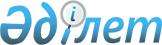 О перспективных направлениях сотрудничества государств – членов Евразийского экономического союза в сфере водородной энергетикиРекомендация Коллегии Евразийской экономической комиссии от 24 января 2023 года № 2.
      Коллегия Евразийской экономической комиссии в соответствии с абзацем вторым подпункта 2 пункта 2 Протокола о промышленном сотрудничестве (приложение № 27 к Договору о Евразийском экономическом союзе от 29 мая 2014 года), в целях реализации Основных направлений промышленного сотрудничества в рамках Евразийского экономического союза до 2025 года, утвержденных Решением Евразийского межправительственного совета от 30 апреля 2021 г. № 5, 
      принимая во внимание важность создания условий для использования промышленного потенциала Евразийского экономического союза (далее – Союз) в целях развития промышленной кооперации в сфере водородной энергетики на территориях государств – членов Союза (далее – государства-члены),
      рекомендует государствам-членам с даты опубликования настоящей Рекомендации на официальном сайте Союза: 
      1. Учитывать возможность использования каталога научно-исследовательских проектов, оборудования и комплектующих в государствах – членах Евразийского экономического союза в сфере водородной энергетики, размещенного на официальном сайте Союза по адресу: https://eec.eaeunion.org/comission/department/dep_prom/bazy-dannykh-reestry/.
      2. Содействовать участию производителей в кооперационных и технологических цепочках в части создания оборудования для производства, хранения, транспортировки и применения водорода.
      3. Проработать вопрос развития с учетом интеграционного потенциала Союза научно-технического сотрудничества и кооперации, в том числе в части:
      а) обмена опытом в сфере производства, хранения и транспортировки водорода;
      б) стимулирования проведения совместных научных исследований и разработки технологий организациями государств-членов по следующим перспективным направлениям сотрудничества в сфере водородной энергетики:
      производство низкоуглеродного водорода методом электролиза воды за счет использования электрической энергии атомных электростанций, малых гидроэлектростанций и возобновляемых источников энергии;
      производство низкоуглеродного водорода различными методами из углеводородов;
      компримирование, ожижение, хранение и транспортировка водорода;
      водородный транспорт и инфраструктура, необходимая для его применения;
      материалы для твердооксидных электролизеров и топливных элементов, а также для применения перспективных технологий хранения водорода.
					© 2012. РГП на ПХВ «Институт законодательства и правовой информации Республики Казахстан» Министерства юстиции Республики Казахстан
				
      Евразийской экономической комиссииПредседатель Коллегии

М. Мясникович
